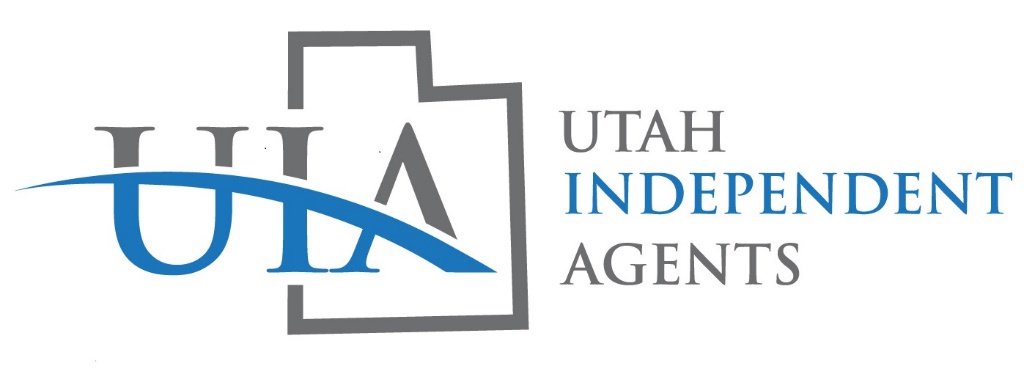 September NewsletterUIA Revenue Sharing ProgramsTo date, UIA has shared over $100,000 in revenue with our member agencies.  There is a simple way to take advantage of this program, and earn revenue as part of your UIA membership.  Don't miss out on this incredible member benefit.  Workers Compensation ProgramUIA has access to 7 different markets to help you secure workers compensation coverage for your clients.  Secure your client's entire commercial portfolio with a provider that will not sell or cross-sell your client.  WCF     BBSI     Am Trust     Markel     CNA     PIE     Western Pacific Step 1: Simply e-mail UIA ACORD 130 Workers Compensation Application, along with any other supporting documents.Step 2:  We market the risk and secure a quote for you.Step 3:  We send you the formal proposal to present to your client.Step 4:  E-mail us a request to bind coverage, send the required documents, a we finish the rest.  Step 5:  Get Paid.  UIA distributes revenue sharing checks within 30 days of being paid by the carrier.  Cannabis ProgramUIA has key partnerships with carriers that can cover all aspects of your cannabis clients operation anywhere in the United States. Contact our office for any coverage you may need.  Growing / Farming - Including Crop     Product During Refinement     All Liability     Product Completed Operations     Transportation     Security     Retail Operations     Money & Securities     All PropertyGroup Health Insurance ProgramUIA has partnered with EMI to provide competitive group health insurance options for our members.  Click Here for more information, and to complete the application process.  Please contact UIA if you have any questions.Dental Insurance ProgramUIA has partnered with MetLife to offer a comprehensive dental program to our members, and their families.  Programs can include orthodontic coverage as well.  Click Here to get a quote and secure your policy today.   HCIT: How It's DifferentThe HCIT program is insured 100% by underwriters at Lloyd's of London. No quoting is necessary! The premium table is located on the front of the application. It includes all applicable policy and state surplus lines tax and fees, and the premium cost is located directly to the right of the replacement cost of the dwelling.What sets us apart:Offer up to 2 million in coverageNo elevation certificates or flood CE requiredOptions for 5% and 1% deductible (1% is if the mortgagee requested it)The ten-day waiting period that can be shortened to five daysIncluded Perils: loss of use, other structures, and basementsThe policy automatically renewsIf you think it's too good to be true, take it from Amanda Mayhill, at Goetz Insurors /CIA-Leavitt Insurance Agency. She says,  HCIT's product stands out from other options definitely because of pricing and availability. In our agency, we don't have many other options besides HCIT, and the options we do have are VERY expensive.I also love the application process. I've never run into any issues with the binding or had any issue processing. Quick and easy how we prefer! 😊Our HCIT representative is always very helpful and prompt when we need assistance. We don't have many options for flood coverage in our agency, so being able to offer a quote upfront is wonderful. Everything HCIT is doing for our customers has been awesome. Don't ever change!and from Jennifer Swenson at the Leavitt Group, Utah says, "Love the simplicity of your product"PIA Member Benefits - Webinar Link:  https://attendee.gotowebinar.com/rt/3966622754609398032PIA is happy to announce the launch of a monthly webinar, PIA & You: An Overview of PIA Member Benefits. This webinar is perfect for new PIA members or those who need a refresher about their PIA member benefits. Membership prospects are also encouraged to attend this webinar to learn more about PIA.This high-level webinar will briefly go over PIA’s top member benefits that can help agencies succeed, grow, and save money. Attendees will learn about:Business-building toolsInsurance productsAgency management toolsTools from The PIA PartnershipThe PIA & You: An Overview of PIA Member Benefits webinar is held on the fourth Friday of the month at 2:00 PM ET. Insurance Carrier NewsAm Trust is opening a claims office in Utah.  This is great news, and reflective of the growth happening in Utah. Press Release: https://business.utah.gov/news/amtrust-financial-planning-to-grow-its-operations-in-utah/https://www.businesswire.com/news/home/20210812005741/en/AmTrust-Expands-Claims-Presence-in-Greater-Salt-Lake-City-AreaVisit Utahia.org for more information. You can also contact our office at (801)269-1200 or via e-mail mattchild@Utahia.orgThis email was sent on behalf of Utah Independent Agents located at 4885 South 900 East Suite 302, Salt Lake City, UT 84117. To unsubscribe click here. If you have questions or comments concerning this email contact Utah Independent Agents .ln This IssueAnnouncements     Golf Tournament - it's still on!     2021 Convention NewsUIA Revenue Sharing - Bigger than Ever     Workers Compensation Program     Cannabis ProgramGroup Health InsuranceHCIT - Flood and Earthquake ProgramPIA - How to Access Membership Advantages     Webinar Insurance Carrier NewsAnnouncementsGolf TournamentRegister Today - Click HereFriday, September 24 @ South Mountain Golf Course8 a.m. Shotgun StartRegistration Includes LunchConvention AnnouncementDue to increased COVID risks, and the resulting carrier travel restrictions, our convention and tradeshow has been postponed until February 2022.All registrations have been preserved, and will transfer to the new date.  Any hotel reservations must be altered by the individual traveler.  Register now to attend in February:Agent Registration:  Click HereCarrier / Vendor Registration:  Click Here 